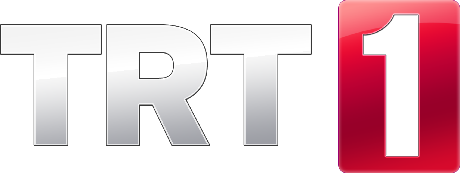 Zefir Adlı Türk Sinema Filmi TRT 1 Ekranında!23 Ocak Pazartesi gecesi, saat 00.55’de TRT’1’de yayınlanacak filmin oyuncu kadrosu Şeyma Uzunlar, Vahide Perçin gibi isimlerden oluşuyor.Basın Bülteni 	 21.01. 2017Zefir adlı Türk Sinema Filmi 23 Ocak Pazartesi gecesi saat 00.55’de TRT’1’de ekranında olacak.Yönetmenliğini Selma Başı'ın üstlendiği ve çekimleri 2009 yazında Ordu'nun Çambaşı yaylası gerçekleştirilen filmde, başrol oyuncuları olan Şeyma Uzunler, Vahide Gördüm ve Sevinç Baş'ın yanı sıra, yöre halkı da rol alıyor. Film, adını ergenlik çağına girmekte olan dik başlı bir kız olan Zefir’den alıyor. Kız çocuğunun, kendisini anneanne ve dedesinin bakımına terk ederek ideallerinin peşinden dünyanın öbür ucuna gitmeye karar vermesini konu alıyor alan film Zefir’in annesiyle arasındaki bağlılık ve çatışma ilişkisi çevresinde gelişiyor.Başına buyruk ve kafasının dikine giden Zefir, yaz tatilini dedesi ve anneannesi ile birlikte Doğu Karadeniz Dağları’ndaki yayla evinde geçiriyor ve bütün yaz boyunca annesinin yolunu gözleyen Zefir nihayet ona kavuşur ama annesi onu almaya değil tam tersine vedalaşmaya gelmiştir. Dünya prömiyeri Toronto Film Festivali’nde gerçekleştirilen yapım Sinefekt, İstanbul Kamera/Işık, Gramofon, Ekip Film, Hubert Bals Fonu ve İstanbul Film Festivali’nin Köprüde Buluşmalar programı gibi önemli organizasyon ve kurumlardan destek almıştı.BASIN İLETİŞİM: 	BERSAY İLETİŞİMAyşegül Azemar 	aysegul.azemar@bersay.com.tr 	0212 337 51 50Ayben Cumalı 		ayben.cumali@bersay.com.tr	0212 337 52 13Ezgi Cafrak 		ezgi.cafrak@bersay.com.tr 		0212 337 51 58